DIVULGAÇÃO DOS MINISTRANTES SELECIONADOS PARA OS CURSOS BÁSICOS DE LÍNGUA INGLESA DA CAEXT– 2016/1
A Área de Língua Inglesa divulga o RESULTADO FINAL referente ao Edital de seleção de MINISTRANTES DOS CURSOS BÁSICOS DE LÍNGUA INGLESA.João Victor Guedes AraujoGabriela Roedel HirdesElizandra Roloff PeresLaís Milech SeusÉrica Rodrigues CarvalhoMauren Garcia PinhoEugênia Adamy BassoMorgana Scheidmantel da SilvaQuéren Lobato La BancaThais Ramm Knuth		Pelotas, 28 de março de 2016.Prof. Flávia Medianeira de OliveiraProf. Sílvia Costa Kurtz dos SantosCoordenadoras dos Cursos Básicos em Língua Inglesa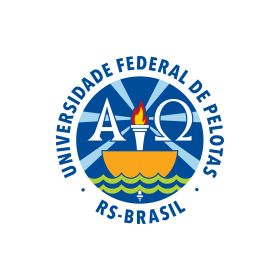 MINISTÉRIO DA EDUCAÇÃOUNIVERSIDADE FEDERAL DE PELOTASCENTRO DE LETRAS E COMUNICAÇÃO CÂMARA DE EXTENSÃO - CaExtMINISTÉRIO DA EDUCAÇÃOUNIVERSIDADE FEDERAL DE PELOTASCENTRO DE LETRAS E COMUNICAÇÃO CÂMARA DE EXTENSÃO - CaExt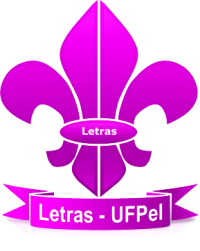 